แบบรายงานความก้าวหน้าวิทยานิพนธ์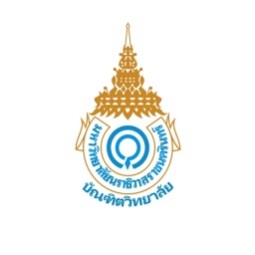               	หลักสูตร	สาขาวิชา	
              	คณะ	มหาวิทยาลัยนราธิวาสราชนครินทร์ภาคการศึกษา		/	ครั้งที่	(สำหรับนักศึกษาที่ลงทะเบียนรายวิชาวิทยานิพนธ์)1. ชื่อ – สกุล		รหัสประจำตัว	    ระดับปริญญาโท     แผน ก (แบบ ก 1)     แผน ก (แบบ ก 2)     แผน ข     ชั้นปีที่	2.  เข้าศึกษาในภาคการศึกษา    ต้น         ปลาย  ปีการศึกษา	3. ชื่อหัวข้อวิทยานิพนธ์    3.1 ชื่อภาษาไทย	    3.2 ชื่อภาษาอังกฤษ	4. อาจารย์ที่ปรึกษาหลัก	   อาจารย์ที่ปรึกษาร่วม (ถ้ามี)		5. จำนวนหน่วยกิตวิทยานิพนธ์ตามหลักสูตร  	จำนวน		หน่วยกิต     จำนวนหน่วยกิตวิทยานิพนธ์ที่ผ่านมาแล้ว  	จำนวน	หน่วยกิต	    จำนวนหน่วยกิตวิทยานิพนธ์ที่ลงในภาคการศึกษานี้   	จำนวน	หน่วยกิต6. การดำเนินงานวิจัย ในภาคการศึกษานี้ 6.1 แผนการดำเนินงานวิทยานิพนธ์ (ที่วางไว้หรือเสนอไว้ ) โดยบรรยายถึงกิจกรรมแต่ละอย่างที่จะทำเป็นขั้นตอนสั้นๆ   6.2 สรุปผลการดำเนินงานตามแผนงานได้ดำเนินมาถึงปัจจุบัน  โดยให้เปรียบเทียบกับแผนงานที่วางไว้เป็นอย่างไร          (เป็นไปตามแผนหรือล่าช้า แก้ไขหรือปรับเปลี่ยนแผนงานไปอย่างไร)     6.3 ร้อยละความก้าวหน้าของงานวิจัย คิดเป็น	% ของงานวิจัยทั้งหมดที่ได้เสนอไว้และได้ลงทะเบียนเรียน   6.4 ปัญหาและอุปสรรคในการทำวิทยานิพนธ์   6.5 แนวทางในการแก้ไขปัญหาที่จะดำเนินการ   6.6 แผนการดำเนินงานสำหรับภาคการศึกษาถัดไป7. การนำเสนอผลการวิจัยหรือบางส่วนงานวิจัยในการสัมมนาทางวิชาการหรือตีพิมพ์เป็นบทความในวารสารทางวิชาการโปรดระบุ และแนบเอกสารมาด้วย8. คาดว่าจะสำเร็จการศึกษาในปีการศึกษา    ภาคการศึกษาต้น        ภาคการศึกษาปลาย  ปีการศึกษา			 ขอรับรองว่าเป็นความจริง						ลงชื่อ	นักศึกษา	(	)	   	   /	   /							9. ความคิดเห็นของอาจารย์ที่ปรึกษา   ผลของการทำวิจัยของนักศึกษาผู้นี้อยู่ในระดับ    ดีมาก    ดี    พอใช้    ปรับปรุง   (งานวิจัยมีความก้าวหน้าเป็นที่น่าพอใจหรือไม่อย่างไร นักศึกษาสามารถดำเนินการวิจัยให้ได้ผลตามที่เสนอไว้ได้ทันกำหนดเวลาหรือไม่   หรือความคิดเห็นอื่น ๆ)	ลงชื่อ		อาจารย์ที่ปรึกษาหลัก                                                                             (	)	วันที่	เดือน		พ.ศ.	